RELACION  DEPORTISTAS  DEPORTE  INFANTIL  TEMPORADA  2021 / 2022NOMBRE DEL CLUBNOMBRE DEL EQUIPO             CATEGORIA			   DEPORTERESPONSABLE / ENTRENADOR 	Firma responsable/entrenador				FECHA   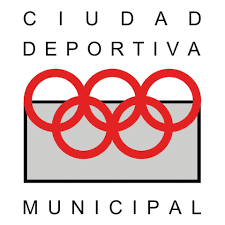 LISTADO FICHAS COMPETICION 2021/2022FECHA:      FIRMA DEL RESPONSABLE / ENTRENADOR							ALCALA DE HENARES TEMPORADA 2021 / 2022FECHA:	FIRMA DEL RESPONSABLE / ENTRENADOR						ALCALA DE HENARES  TEMPORADA  2021 / 2022NOMBREAPELLIDOSDNIFECHA DE NACIMIENTO COMPLETA1234567891011121314NOMBREAPELLIDOSTELEFONO1NOMBRE FECHA NACIMIENTO1APELLIDOSFECHA NACIMIENTO2NOMBREFECHA NACIMIENTO2APELLIDOSFECHA NACIMIENTO3NOMBREFECHA NACIMIENTO3APELLIDOSFECHA NACIMIENTO4NOMBREFECHA NACIMIENTO4APELLIDOSFECHA NACIMIENTO5NOMBREFECHA NACIMIENTO5APELLIDOSFECHA NACIMIENTO6NOMBREFECHA NACIMIENTO6APELLIDOSFECHA NACIMIENTO7NOMBREFECHA NACIMIENTO7APELLIDOSFECHA NACIMIENTO8NOMBREFECHA NACIMIENTO8APELLIDOSFECHA NACIMIENTO9NOMBRE FECHA NACIMIENTO9APELLIDOSFECHA NACIMIENTO10NOMBREFECHA NACIMIENTO10APELLIDOSFECHA NACIMIENTO11NOMBREFECHA NACIMIENTO11APELLIDOSFECHA NACIMIENTO12NOMBREFECHA NACIMIENTO12APELLIDOSFECHA NACIMIENTO13NOMBREFECHA NACIMIENTO13APELLIDOSFECHA NACIMIENTO14NOMBREFECHA NACIMIENTO14APELLIDOSFECHA NACIMIENTO15NOMBREFECHA NACIMIENTO15APELLIDOSFECHA NACIMIENTO16NOMBREFECHA NACIMIENTO16APELLIDOSFECHA NACIMIENTO